ПРИКАЗ01.09.2014										№ 85О проведении школьного этапа  всероссийской олимпиады школьников в 2014-2015 учебном годуВ соответствии с порядком проведения всероссийской олимпиады школьников, утвержденным приказом Минобрнауки России от 18.11.2013 г. № 1252, на основании письма Министерства образования и науки Красноярского края от 15.08.2014 г. № 75-9945»0 методических рекомендациях для школьного и муниципального этапов всероссийской олимпиады школьников», приказа Управления образования администрации Назаровского района №232/1 от 08.09.2014ПРИКАЗЫВАЮ: 1. Заместителю директора по УВР Шкуратовой М.Н.:1.1. Организовать проведение школьного этапа всероссийской олимпиады школьников в ОУ согласно следующим срокам: 22.09.2014 г. - экология, МХК 23.09.2014 г.- экономика, физическая культура 24.09.2014 г.- право, астрономия 25.09.2014 г.- русский язык 26.09.2014 г.- литература 29.09.2014 г.- иностранные языки 30.09.2014 г.- история 01.10.2014 г.- информатика 02.10.2014 г.- математика 06.10.2014 г.- обществознание 07.10.2014 г.- биология 08.10.2014 г.- химия 09.10.2014 г.- физика 10.10.2014 г.- ОБЖ 13.10.2014г.- география 14.10.2014 г.- технология 2.  Учителям предметникам, создать условия для максимального участия школьников 5-11 х классов в школьном этапе олимпиады. 3. Обеспечить сбор и хранение заявлений родителей (законных представителей) обучающихся, заявивших о своем участии в олимпиаде, об ознакомлении с настоящим порядком и о согласии на сбор, хранение, использование, распространение (передачу) и публикацию персональных данных своих несовершеннолетних детей, а также их олимпиадных работ, в том числе в сети «Интернет». 4. С целью создания равных условий для участников школьного этапа обеспечить конфиденциальность текстов заданий, кодирование олимпиадных работ участников, ответственность за неразглашение информации возложить на заместителя директора по УBP. 5. Организовать проверку олимпиадных работ членами жюри в дни проведения предметных олимпиад. 6. До 25 октября 2014г. утвердить результаты олимпиады и опубликовать их на официальном сайте школы, в том числе протоколы жюри по каждому общеобразовательному предмету 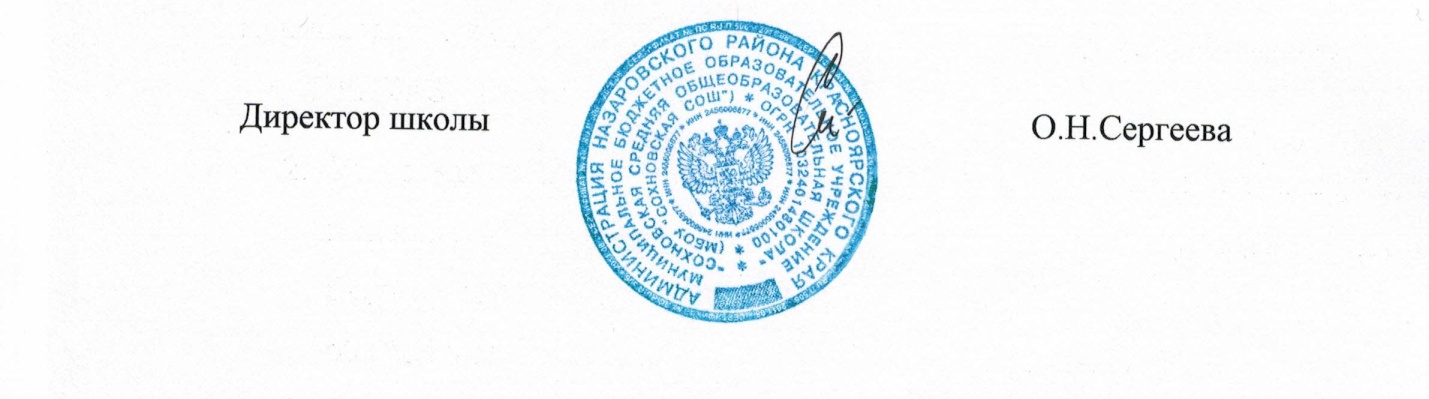 